Trame de séquence en EPS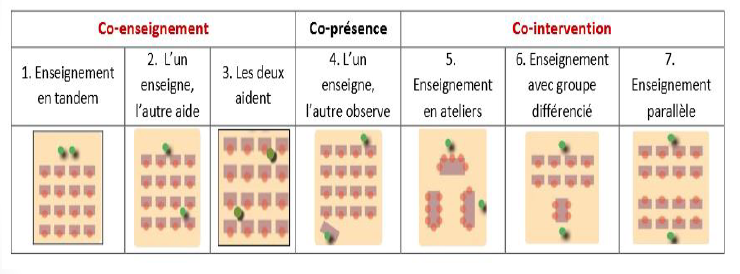 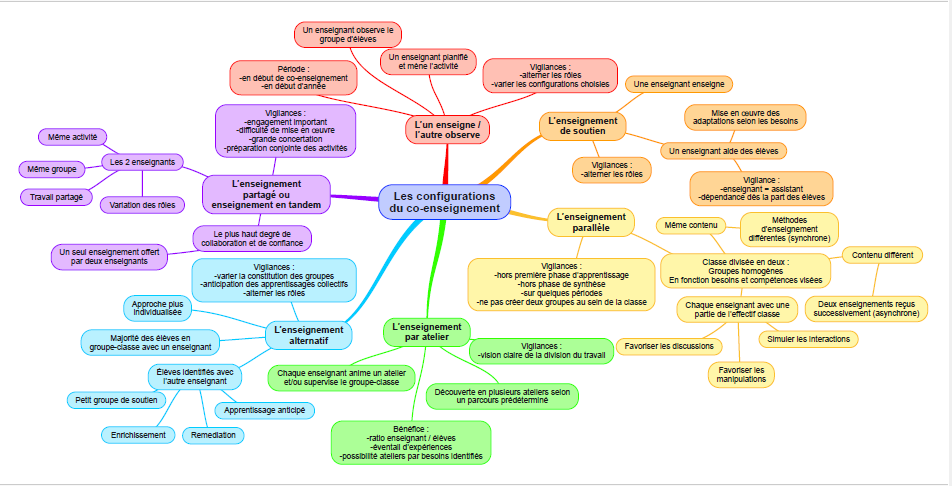 Champ d’apprentissage travailléParcours visés :  Citoyen, Santé, PEACAttendus de fin de cycleObjectif de la séquence(« passer d’un élève…………….…..à un élève…………………….. »)Situation de référence(organisation spatiale, temporelle, humaine et matérielle)Evaluation (organisation retenue ? modalités ? critères observables ?)Séance 1Séance 1Objectif de la séance :Situations proposées :Modalité de co-intervention :Séance 2Séance 2Objectif de la séance :Situations proposées :Modalité de co-intervention :Séance 3Séance 3Objectif de la séance :Situations proposées :Modalité de co-intervention :Séance 4Séance 4Objectif de la séance :Situations proposées :Modalité de co-intervention :Séance 5Séance 5Objectif de la séance :Situations proposées :Modalité de co-intervention :Séance 6Séance 6Objectif de la séance :Situations proposées :Modalité de co-intervention :Séance 7Séance 7Objectif de la séance :Situations proposées :Modalité de co-intervention :Séance 8Séance 8Objectif de la séance :Situations proposées :Modalité de co-intervention :